                                UNIVERSITY OF NAIROBI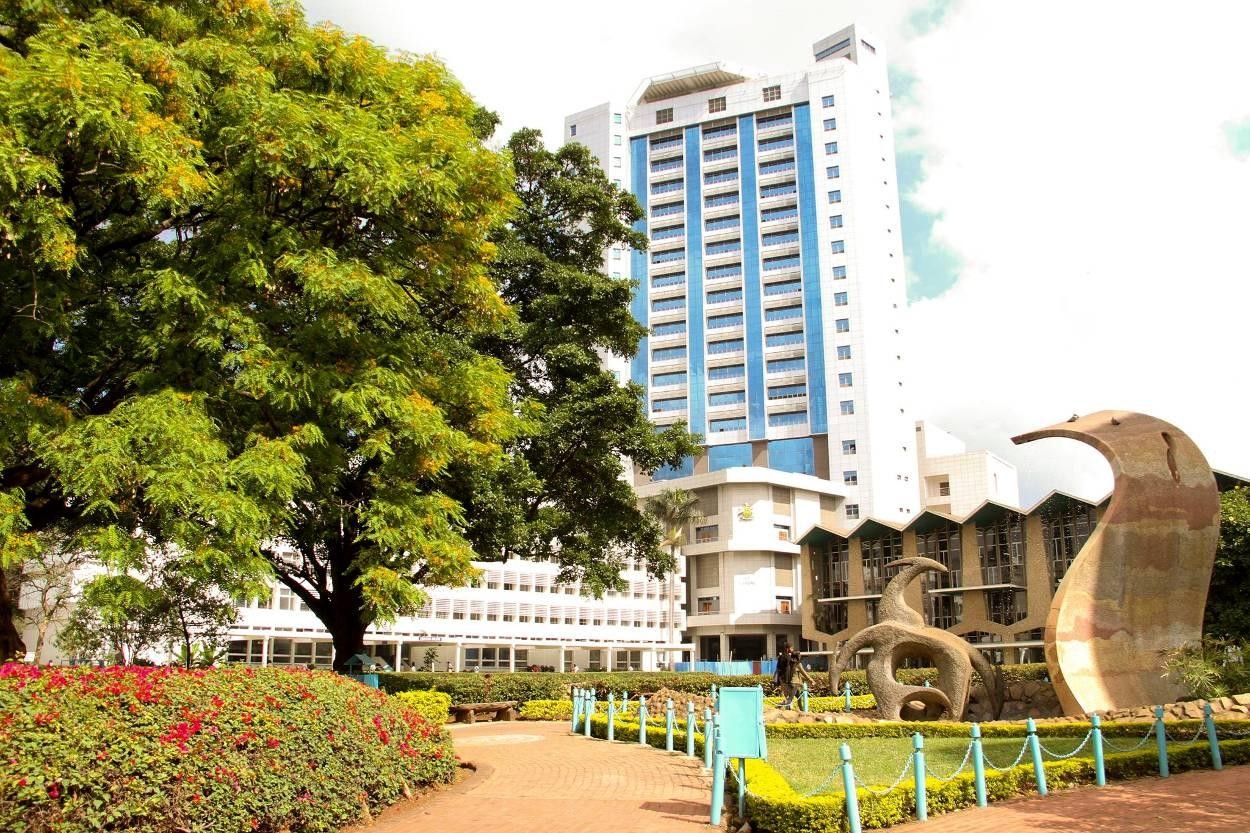 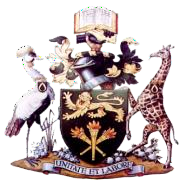 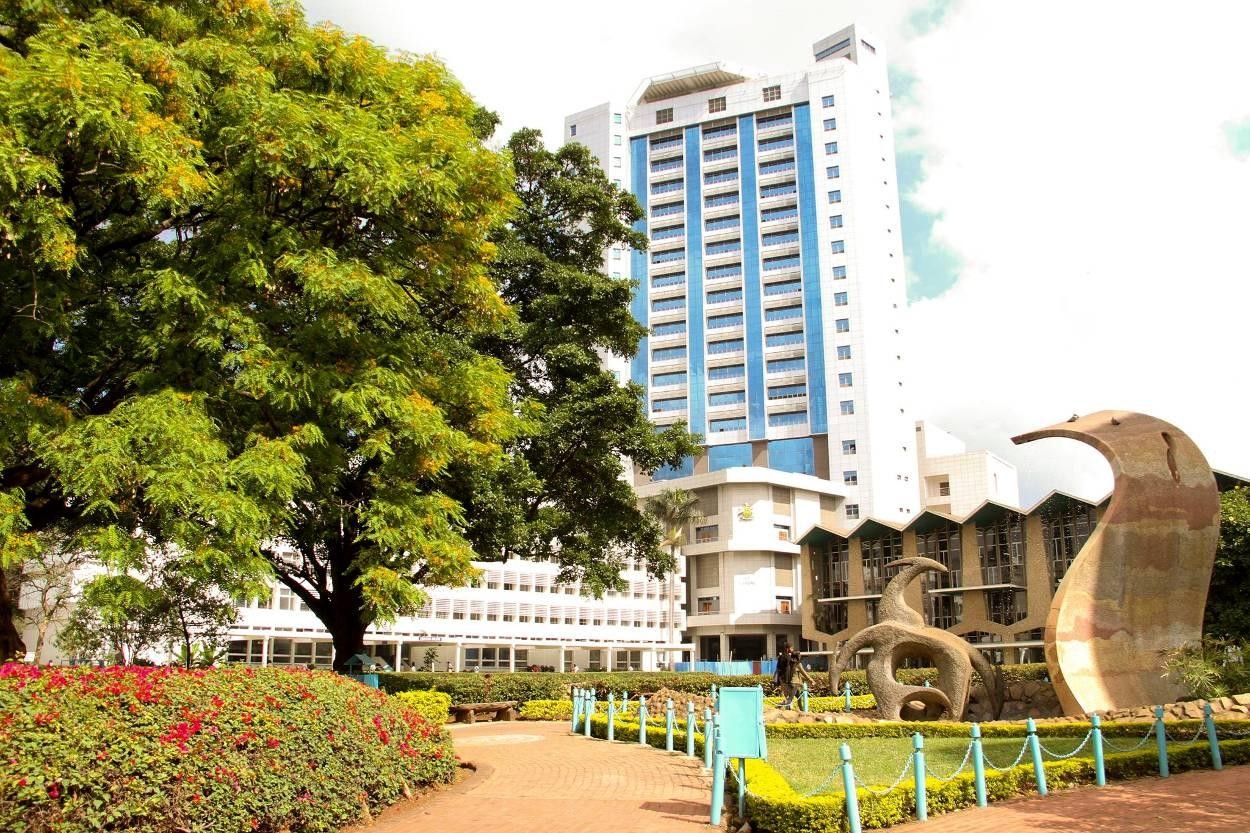 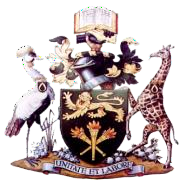                FACULTY OF VETERINARY MEDICINECUSTOMER SERVICE DELIVERY CHARTER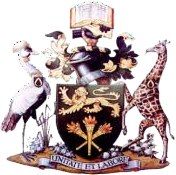 UNIVERSITY OF NAIROBIFACULTY OF VETERINARY MEDICINECUSTOMER SERVICE DELIVERY CHARTER   © UNIVERSITY OF NAIROBI, 2019TABLE OF CONTENTFOREWORD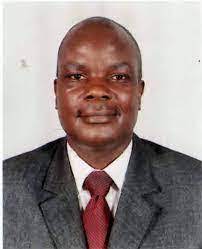 This revised customer service charter represents an improvement in quality and standards of various services offered at the University of Nairobi, Faculty of Veterinary Medicine. As a globally competitive institution, we care about the satisfaction of our customers and value their loyalty.This is a promise to our customers and stakeholders that we shall deliver on our commitment to provide reliable and excellent service. The charter outlines the rights and responsibilities of customers.The Charter is reviewed after every five years after taking into account the valued feedbacks from stakeholders. It is aligned to the performance contracting objectives. Continuous assessment and monitoring will be carried out and reported in our performance evaluation reports.The Faculty acknowledges that great customer service entail benchmarking with the best practice in the industry, having a pleasant attitude and being knowledgeable and resourceful in our service delivery.At the Faculty, our firm commitment to quality service is hinged on the observance of the rule of law, skilled human resource, hard work, transparency, accountability, fairness and timely service delivery in all units.This Customer Service Delivery Charter is a commitment by the Faculty to deliver high quality service to students, staff, research collaborators, donors, alumni and all its stakeholders as well as the public.We invite your feedback that would enable us improve our service delivery.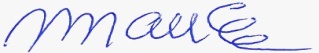 PROF. JOHN DEMESI MANDE, PhD, FKNASDEAN, FACULTY OF VETERINARY MEDICINEIntroductionThe philosophy behind public service delivery charters is that the client is informed in advance about what services are expected, required and demanded from a public institution. In the context of Kenya Public Service, the philosophy draws its basis from Chapter 232 of the Constitution of Kenya (2010) that provides for the values and principles of public service for all state organs and corporations. Similarly, the Public Service (Values and Principles) Act of 2015 provides a code for values and principles to guide in delivery of service. Indeed, Clause 7 (6) (a) of the Act requires that every public institution develops standards for responsive, prompt, effective, impartial and equitable provision of services. These values shall bind the University in providing a discourse that will not only be adaptive but also transformational in articulating the general interests of clients and stakeholders. Further, in its quest to reaffirm ethics and professionalism in provision of service, the Faculty shall be guided by its core values of freedom of thought and expression, innovativeness, commitment, trust, care and teamwork.1.1	Our Vision“A centre of excellence in Veterinary Medicine and related Sciences”1.2	Our MissionTo pursue and maintain a leadership role in quality teaching, research, outreach and consultancy in Fisheries and Aquaculture, Leather Science and Technology, Wildlife and Tourism and Veterinary Medicine for secure livelihoods1.3	Our Core ValuesThe Faculty commits itself to fully adhere to the National Values and Principles of Governance as espoused in articles 10 and 232 of the Constitution of Kenya. In our quest for a timely provision of quality service, we shall be guided by the core values, contained in our Strategic Plan (2018 – 2023) and the University Council Strategic Plan (2019-2023) Freedom of thought and expression. We shall promote and defend freedom of thought and expression in all our academic inquiry and activities. Excellence: Our actions and interactions shall be guided by high standards and sustained endurance for excellence.Care: We foster a leadership culture that cares, is people focused, that connects to and is responsive to the needs of internal and external customers, and promotes stewardship over Faculty resources on behalf of beneficiaries.  Good governance: We shall be guided by the national values and principles of governance specified under Articles 10 and 232 of the Constitution. These include integrity; transparency; accountability; inclusiveness; high standards of professional ethics; efficient, effective and economic use of resources; and responsive, prompt, effective, impartial and equitable provision of services. We shall adhere to Mwongozo; the code of governance for state corporations (2015) Innovativeness and creativity: Innovation and creativity shall be our hallmark in delivering value to our customers.Partnership and teamwork: We foster work culture characterized by teamwork and partnership with both internal and external stakeholders.1.4	Our Core FunctionsTeaching and Learning: The Faculty offers innovative, relevant and market-driven academic programmes, at undergraduate and postgraduate levels. Research: The Faculty provides a conducive environment for quality research that contributes to the development of the society through the generation, preservation, dissemination and application of knowledge.  Consultancy: The Faculty has integrated consultancy within its mandate. Community Service: The Faculty engages in community programmes and activities as part of its corporate social responsibility.STRUCTURE AND GOVERNANCEThe Faculty has a clear academic and administrative governance structure in place headed by the Dean who is responsible to the Vice Chancellor for maintaining and promoting efficient management of the Faculty.All Faculty activities are coordinated by the Faculty Management Committee and the Faculty Academic Committee. The Faculty comprises of five Departments namely:-Department of Veterinary Anatomy and Physiology.Department of Animal Production.Department of Veterinary Pathology, Microbiology and Parasitology.Department of Clinical Studies.Department of Public Health, Pharmacology and Toxicology.VALUES AND PRINCIPLES OF SERVICE DELIVERYIn our service delivery we pledge to:Maintain high standards of professional ethics;Use resources efficiently, effectively and economically;Provide services which are responsive, prompt, effective, impartial and equitable;Involve stakeholders in the process of policy	and decision making;Be accountable for administrative actions and decisions;Be transparent in the	provision	of timely and accurate information to the public;Ensure fair competition and merit as the basis of appointments and promotions;Observe representation of Kenya’s diverse communities;Provide adequate and equal opportunities for appointment, training and advancement of men and women, members of all ethnic groups, and persons with disabilities, andMaintain an effective internal conflict resolution mechanism.Faculty ClientsFaculty clients consist of:Students,Employees,Parents,Suppliers,Alumni,The community, andThe public.Partners and StakeholdersThe Faculty partners and stakeholders comprise:Alumni associations,Business partners,The Commission for University Education,Donors,Employers,External examiners,The Higher Education Loans Board,Higher learning institutions,Industry,The Kenya Education Network,The Kenya Universities and Colleges Central Placement Service,Media,The Ministry of Education, Science and TechnologyNeighbours,Government departments,Training institutions,Parents and guardians,Professional bodies,Research collaborators,Sponsors,Students’ organizations,Taxpayers, andTrade unions.Client ExpectationsOur clients expect:Quality and timely services;Access to relevant information and feedback;Courteous and timely responses to requests, complaints and inquiries;Utmost confidentiality in the treatment of personal information provided to the	university;Application	of	modern	and	adaptive	information	and communication technology;Safety and security;Healthy and pleasant environment;Fairness and equity;No soliciting of gifts, money or other favours;Integrity and reliability; andCustomer satisfaction.Client ObligationsThe Faculty expects its clients and stakeholders to:Treat staff with respect and courtesy;Provide sufficient and accurate information to enable us to respond to requests appropriately;Pay all fees and levies promptly where applicable;Support university academic programmes and other related activities;Adhere to principles of ethics and integrity;Observe university rules and regulations;Familiarise themselves with relevant university requirements in relation to their enquiries;Provide details of changes in your circumstances as soon as they occur;Indicate need for special requirements, such as an interpreter or assistance to understand or access our services;Not offer us gifts, money or favours for service;Adhere to all statutory and regulatory requirements;Report corruption, misconduct and unethical behaviour; andProvide feedback and comments.Support ServicesFor an efficient management of its functions, the Faculty has support services provided byDean’s Office.Department of Veterinary Anatomy and Physiology.Department of Animal Production.Department of Veterinary Pathology, Microbiology and Parasitology.Department of Clinical Studies.Department of Public Health, Pharmacology and Toxicology.Faculty Registrar’s Office,	•	Faculty Accountant’s Office, 	•	ICT Office,	•	Procurement Office,	•	Office of the Assistant Dean of Students,  	•	Sports and Games Department,    	•	Campus Library and Information Services, 	•	Faculty Health Services,4.0 COMMITMENT TO SERVICE DELIVERYIn delivering our services, we pledge to meet the expectations of our clients by ensuring all our services achieve the desirable outcomes as shown below.FEEDBACKComplaints, compliments and suggestions should be forwarded to the Office of the Dean.Feedback may be channeled via telephone, letters, e-mail, University website or suggestion boxes.Confidentiality and privacy shall be maintained.All feedback shall be addressed within seven working days.All complaints should be addressed to: The DeanFaculty of Veterinary Medicine UNIVERSITY OF NAIROBIP O BOX 29053 -00625, Nairobi, KenyaEmail:  dean-vet@uonbi.ac.keOffice : +254 20 4916009Website: www.uonbi.ac.keComplaints may also be lodged with the Office of the OmbudsmanThe Commission Secretary/Chief Executive Officer Commission on Administrative JusticeWest End Towers, 2nd Floor Waiyaki Way, WestlandsP. O. Box 20414-00200, NairobiTel +254 020 2270000/020 2603765/020 2303000/020 2270017Mobile: +254 772 125 818	SMS: 15700Toll free line: 0800 221349E-mail:info@ombudsman.go.ke/complain@ombudsman.go.ke Website: www.ombudsman.go.keRESOLUTION OF COMPLAINTSComplaints shall be acknowledged immediately they are received.Complaints shall be addressed on the spot by apologizing, explaining, or taking necessary action to address the complaint within seven working days.Investigations on serious cases shall commence immediately and a complainant shall be informed of the action being taken within three working days. The outcome of investigations and action taken shall be communicated to the complainant within 20 working days.7.0. REVIEW OF THE CUSTOMER SERVICE DELIVERY CHARTERTo ensure efficiency and effectiveness in service delivery, the university in consultation with its stakeholders shall review this service charter after every five years or whenever need arises.8.0. CONTACTSThe following are the e-mail addresses of key offices of the Faculty:Security Hotline: 0717 035 268Contacts:The DeanFaculty of Veterinary Medicine UNIVERSITY OF NAIROBIP O BOX 29053 -00625, Nairobi, KenyaEmail:  dean-vet@uonbi.ac.keOffice : +254 20 4916009Website: www.uonbi.ac.ke| 20 |CORE MANDATESERVICEREQUIREME NTSCOSTTIMELINESKEYPERFORMANCE INDICATOROUTCOMETEACHING& LEARNINGAdmissionsMeetingUniversity Senate approved minimum admission requirementsNILIssuance of Admission letter at least one month prior to a reporting dateCompliance with University & other statutory bodies’ admission requirementsThere shall be at least one intake every yearTEACHING& LEARNINGTeachingPayment of prescribed fees & registrationNILAs per Senate approved SchedulesIncreased pass rateImproved qualityand delivery of teaching and learning programmesTEACHING& LEARNINGExaminationsPayment of prescribed fees & registrationNILAs per Senate approved schedulesIssuance of academic transcriptsRelease ofexamination results at the end of academic year i.e four weeks after examinations have been conductedTEACHING& LEARNINGGraduationClearancecertificate, hire of academicdress and1,000September and December every yearIssuance of certificatesHolistic graduates in diverse fieldsCORE MANDATESERVICEREQUIREME NTSCOSTTIMELINESKEYPERFORMANC E INDICATOROUTCOMEpayment ofprescribed feesSTUDENT AFFAIRSMentorship,counseling and career guidanceAdherence toUniversity regulations and Core ValuesNILWithin timelinesspecified in University policiesPositive student cultureEnhanced moralvalues and culture of responsibility among studentsSTUDENT AFFAIRSCo-curricular activitiesJoining clubs,societies and professionalbodiesNILEvery academic yearShow casestudent talent in co-curricularactivitiesHolisticdevelopment of students i.e. body,mind and soulSTUDENT AFFAIRSStudentwelfare servicesFully registered studentNILSenate approvedcalendarImproved student satisfactionPreferred student service providerRESEARCH, INNOVATIO N AND ENTERPRIS ESupervisionof postgraduate research projects andthesesSubmission of research projects and theses by a studentNILFeedback from asupervisor to a student should be within two weeksContribution of research output to policyIncreased visibility and uptake of University research outputRESEARCH, INNOVATIO N AND ENTERPRIS EInnovationAdherence to applicable laws & policiesNILApprovedcalendarProjectsgenerated from the University Innovation hubEnhanced role in national innovation ecosystemCORE MANDATESERVICEREQUIREME NTSCOSTTIMELINESKEYPERFORMANC E INDICATOROUTCOMEConsultancy & EnterpriseAdherence to applicable laws & policiesNILApprovedcalendarGrowth inresearch, consultancy and commercialization revenueAdequate fundingto support research, scholarly and creative activitiesRESOURCES MANAGEME NTManagement of Human ResourceAdherence tostatutory, regulatory andrelevant policiesNILSenate approvedcalendarImproved staff productivityRationalized staffing and productive staffRESOURCES MANAGEME NTManagement of Physical facilities & InfrastructureAdherence to statutory, regulatory and policy guidelinesNILSenate approved calendarWell maintained and accessible physical facilities and infrastructureAppropriate,adequate and properly maintained physical facilities andinfrastructureRESOURCES MANAGEME NTManagement of Financial resourcesAdherence to statutory, regulatory and policy guidelinesNILAs per theapproved timelines and in conformity with policiesImproved cash flow and informed decision makingAdequate and sustainable financial resource baseCOMPETITI VENESS AND IMAGECorporate BrandingAdherence toapplicable laws & policiesNILApprovedcalendarImproved brand equity & visibilityStrong corporate imageCORE MANDATESERVICEREQUIREME NTSCOSTTIMELINESKEYPERFORMANC E INDICATOROUTCOMEEngagement with industryAdherence toapplicable laws & policiesNILApprovedcalendarIncreasedindustry linkage/ partnershipsStrong industrylinkage/ partnershipsMaintainCompetitive nessAdherence toapplicable laws & policiesNILApprovedcalendarImprovedcompetitiveness and ImageLeadership role inthe region and beyondGOVERNAN CE, LEADERSHI P AND CULTUREFoster GoodCorporate Governance and leadershipAdherence to statutory, regulatory and policy guidelinesNILApprovedcalendarInstitutional efficiency and effectivenessA pillar of good corporate governanceGOVERNAN CE, LEADERSHI P AND CULTUREEntrench positive institutional cultureAdherence to statutory, regulatory and policy guidelinesNILAs per theapproved timelines and in conformity with policies & corevaluesEnhanced commitment, loyalty and responsibility among staffInstitutional optimal performanceOfficeE-mail AddressThe Deandean-vet@uonbi.ac.keThe Chairman, Department of Veterinary Anatomy and Physiologydept-vetanat@uonbi.ac.keThe Chairman, Department of Animal        Productionaniprod@uonbi.ac.keThe Chairman, Department of Veterinary Pathology, Microbiology and Parasitologyvetpath@uonbi.ac.keThe Chairman, Department of Clinical Studiesdept-clinicalstudies@uonbi.ac.keThe Chairman, Department of Public Health, Pharmacology and Toxicologydept-publichealth@uonbi.ac.keThe Faculty Registrarregistrar-vetmed@uonbi.ac.ke    Faculty of Veterinary Medicine UNIVERSITY OF NAIROBIP O BOX 29053 -00625, Nairobi, KenyaEmail:  dean-vet@uonbi.ac.keOffice : +254 20 4916009Website: www.uonbi.ac.keUNIVERSITY OF NAIROBIISO 9001:2015 Certified